4-та учебна седмица          Домашна работа- 1- ви класДнес учихме буквaта РЧетене:  Моля, разгледайте  страници  26  и 27 на Букварчето  и прочете сричките, думичките и изреченията заедно с детето. После го поканете да направи това отново, но самичко. Бъдете до него, насочвайте го и му помагайте, ако има нужда. За него е важна вашата подкрепа. Нека детето да се упражнява върху четенето, докато стане гладко. Следващата седмица децата ще изберат една от страниците 26 или 27 и ще прочетат думичките и изреченията, написани на тази страничка  в клас.Писане:  Моля, попълнете страниците 16 и 17 на тетрадката по писане N2 (голямата червена тетрадка). Насочвайте детето да изписва бавно и красиво до края на реда буквите, сричките  и думите така, както е показано в моделчето в началото на реда. Нека детето се постарае да не излиза от очертанията на реда. Обърнете внимание на начина, по който се свързват буквите. Препоръчваме да работите с молив.По желание оцветете картинката 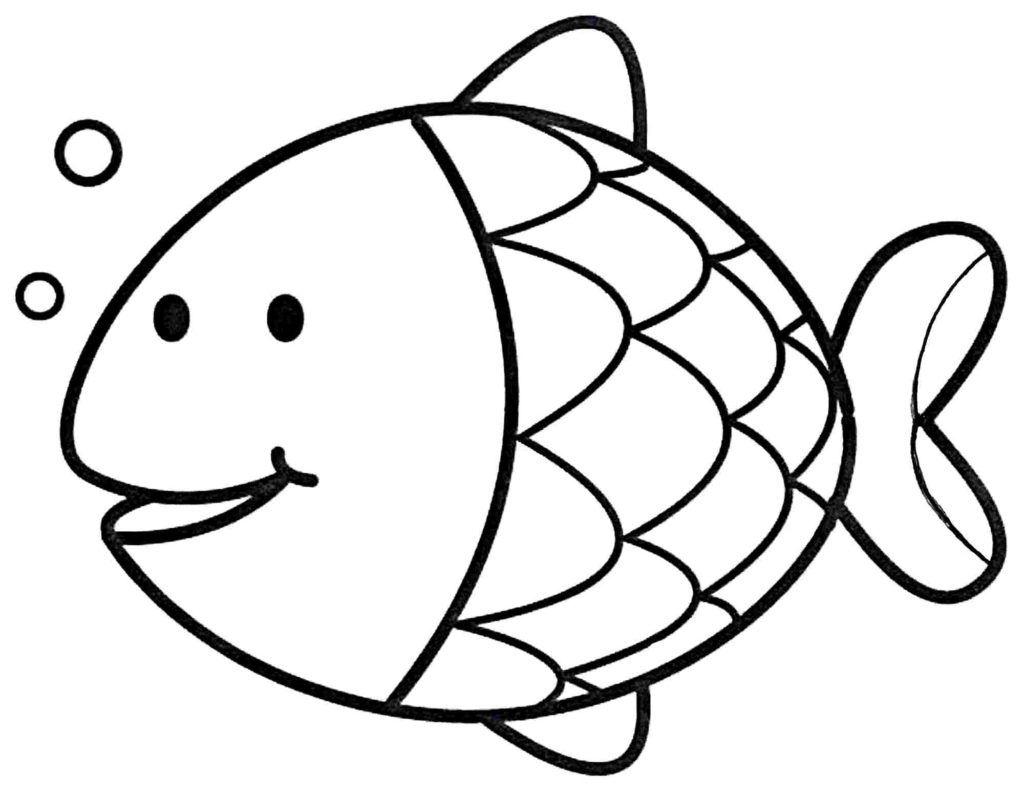 РИБА